Prezados alunos e comunidades, Nessa semana teremos uma conversa entre os coordenadores e os alunos/ responsáveis da IFSP- SJC.Confira a programação e o link de cada sala de interação. Pedimos que todos ao entrarem nas salas, desliguem as câmeras e os microfones.Segue a informação de como entrar no sistema.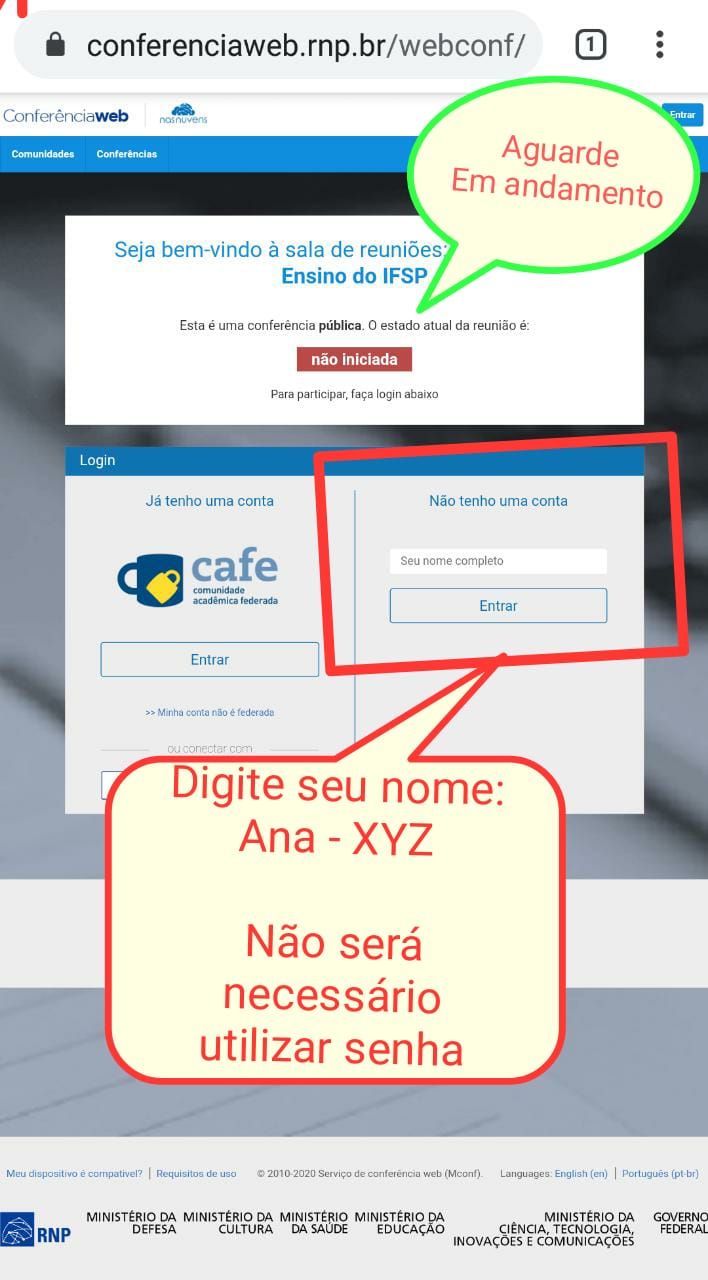 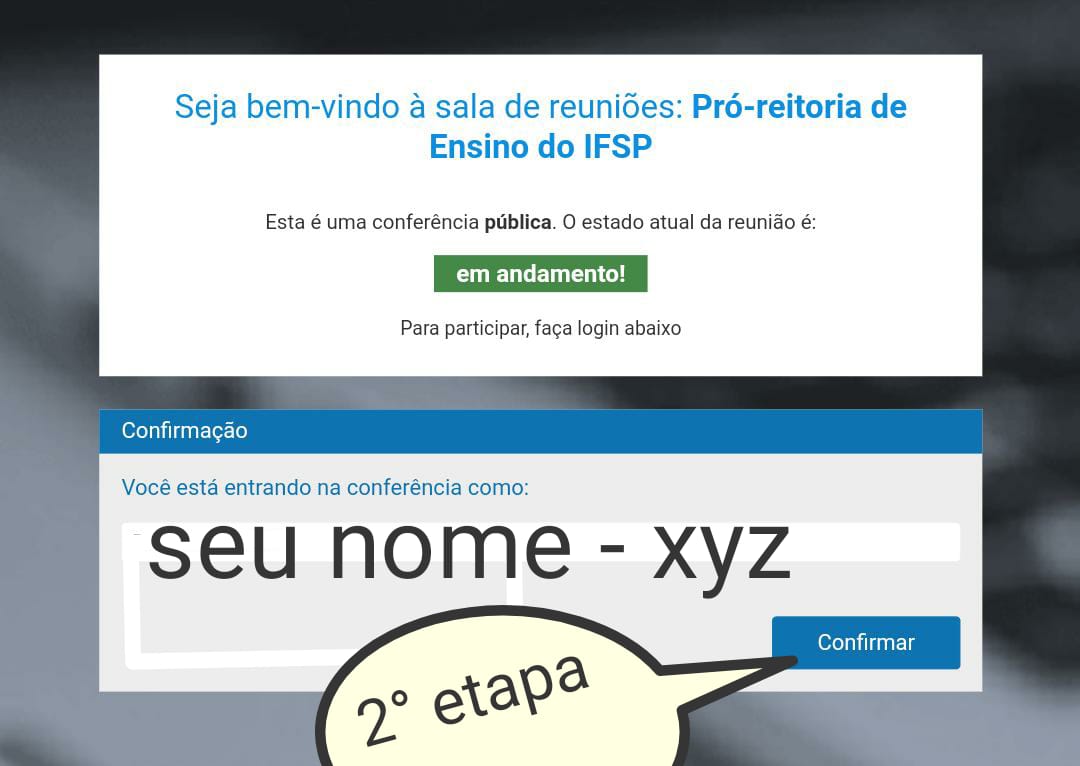 CursoCoordenadorDiaHorárioLinkEngenharia de Controle e AutomaçãoCarlos SilvaQuarta-feira (25/03)19:00 às 20:00 horashttps://conferenciaweb.rnp.br/webconf/carlos-eduardo-oliveira-da-silvaTécnico em MecânicaCamillaQuarta-feira (25/03)21:00 às 22:00 horashttps://conferenciaweb.rnp.br/webconf/camilla-gandine-goncalves Licenciatura em Matemática FabianeQuinta-feira (26/03)09:00 às 10:00 horashttps://conferenciaweb.rnp.br/webconf/fabiane-guimaraes-vieira-marcondes Licenciatura em QuímicaAndreaQuinta-feira (26/03)10:00 às 11:00 horashttps://conferenciaweb.rnp.br/webconf/andrea-santos-liu Engenharia de MecânicaCristinaQuinta-feira (26/03)16:00 às 17:00 horashttps://conferenciaweb.rnp.br/webconf/cristina-sayuri-fukugauchi Técnico em Eletrotécnica LeonardoQuinta-feira (26/03)20:00 às 21:00 horashttps://conferenciaweb.rnp.br/webconf/leonardo-souza-dos-santos-2 Técnico em Automação IndustrialJoão DerocoQuinta-feira (26/03)20:00 às 21:00 horashttps://conferenciaweb.rnp.br/events/automacao-subsequente-concomitante Técnico em Automação Industrial IntegradoJoão DerocoSexta feira (27/03)11:00 às 12:00 horashttps://conferenciaweb.rnp.br/events/automacao-subsequente-concomitante Técnico em Mecânica IntegradoCamillaSexta feira (27/03)11:00 às 12:00 horashttps://conferenciaweb.rnp.br/webconf/camilla-gandine-goncalves 